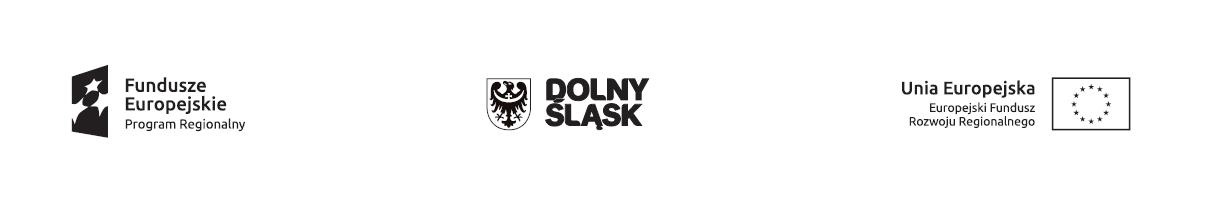 RPDS. 01.03.02-IP.01-02-182/16DOLNOŚLĄSKA INSTYTUCJA POŚREDNICZĄCA,której Zarząd Województwa Dolnośląskiego22 maja 2015r. powierzył zadania w ramachRegionalnego Programu Operacyjnego Województwa Dolnośląskiego 2014-2020 oraz GMINA WROCŁAW pełniąca funkcję Instytucji Pośredniczącejw ramach współpracy  pomiędzy  Dolnośląską  Instytucją  Pośredniczącą  pełniącą funkcję Instytucji Pośredniczącej RPO WD 2014-2020 a Gminą Wrocław pełniącą funkcję  lidera ZIT WrOF i pełniącą funkcję Instytucji Pośredniczącej,  w ramach instrumentu Zintegrowane Inwestycje Terytorialne Regionalnego Programu Operacyjnego Województwa Dolnośląskiego 2014–2020ogłasza nabór wniosków o dofinansowanie realizacji projektów ze środków Europejskiego Funduszu Rozwoju Regionalnego w ramach Regionalnego Programu OperacyjnegoWojewództwa Dolnośląskiego 2014-2020Oś priorytetowa 1Przedsiębiorstwa i innowacjeDziałanie 1.3Rozwój przedsiębiorczościPoddziałanie 1.3.2Rozwój przedsiębiorczości – ZIT WrOFSchemat 1.3 C.2 Doradztwo dla MSP – projekty grantowe IOBTermin naboru (składania wniosków): od godz. 8.00 dnia 25-11-2016 r.  do godz. 15.00 dnia 31-01-2017r.Rodzaj projektów podlegających dofinansowaniuPrzedmiotem konkursu jest udzielenie dofinansowania na realizację projektów grantowych (zgodnie z art. 35 ust. 2 ustawy wdrożeniowej), których celem będzie wsparcie MSP, w tym MSP znajdujących się we wczesnej fazie rozwoju (do 24 miesięcy), w zakresie usług doradczych świadczonych przez Instytucje Otoczenia Biznesu. Zastosowanie formuły projektów grantowych pozwoli wykorzystać doświadczenie podmiotów uprawnionych do pełnienia funkcji Grantodawców i ma prowadzić do wzmocnienia MŚP i ułatwienia ich rozwoju poprzez ukierunkowanie wsparcia i celowe dostarczenie środków finansowych na skorzystanie z usług doradczych.Przedmiotem wsparcia w formie grantu ma być usługa doradcza definiowana zgodnie z rozporządzeniem Ministra Infrastruktury i Rozwoju z dnia 3 września 2015 r. w sprawie udzielania pomocy mikroprzedsiębiorcom, małym i średnim przedsiębiorcom na usługi doradcze oraz udział w targach w ramach regionalnych programów operacyjnych na lata 2014-2020 jako usługa świadczona przez doradcę zewnętrznego, która nie ma charakteru ciągłego ani okresowego, nie jest tez związana ze zwykłymi kosztami operacyjnymi przedsiębiorstwa, takimi jak rutynowe usługi doradztwa podatkowego, regularne usługi prawnicze lub reklama.Grantobiorcy:W przypadku projektów grantowych organizowanych przez ZIT WrOF, MŚP muszą mieć siedzibę na terenie ZIT WrOF  określonym w Strategii ZIT WrOF. Zgodnie z SZOOP RPO WD w zakresie schematu 1.3.C.2 możliwe jest wsparcie działań doradczych w następujących kierunkach:usługi w zakresie szeroko rozumianego wsparcia doradczego, zgodnie ze zdiagnozowanymi potrzebami przedsiębiorstwa, m.in. doradztwo dotyczące:•	wsparcia początkowej fazy rozwoju firmy (np. opracowanie biznesplanu, strategii rozwoju przedsiębiorstwa, monitorowanie biznesu);•	uzyskiwania i odnawiania certyfikatów zgodności dla wyrobów, usług, surowców, maszyn i urządzeń, aparatury kontrolno-pomiarowej;•	projektowania, wdrażania i doskonalenia systemów zarządzana jakością i zarządzania środowiskowego;•	wykorzystywania zaawansowanych technologii informatycznych w przedsiębiorstwie;•	specjalistycznych instrumentów zarządzania i mapowania ryzyk/ryzyka w organizacji oraz tworzenia strategii zarządzania ryzykiem;•	wdrażania systemów ukierunkowanych na aspekty środowiskowe oraz odpowiedzialność społeczną przedsiębiorstw (np. FSC/PEFC, SBP i in.)•	doradztwa prawno-podatkowego związanego z rozwojem przedsiębiorstwa na rynku.usługi w zakresie pozyskiwania zewnętrznych źródeł finansowania działalności przedsiębiorstw (również w początkowej fazie rozwoju), w tym przygotowanie dokumentów i analiz niezbędnych do pozyskania zewnętrznego źródła finansowania, pomoc w pozyskaniu inwestora, analiza potrzeb i identyfikacja źródeł finansowania projektu – z wyłączeniem dokumentacji związanej z aplikowaniem o środki Funduszy Europejskich.Powyższy katalog doradztwa, określony w SZOOP RPO WD, ma charakter przykładowy, podstawowy i możliwe jest jego rozszerzenie w ramach danego projektu grantowego, o ile wynika to z wyjściowej analizy potrzeb MŚP przeprowadzonej przez Grantodawcę.Wykonawcami usług doradczych dofinansowanych w formie grantów muszą być instytucje otoczenia biznesu. Wnioskodawca zobowiązany jest przedstawić udokumentowane zapotrzebowanie MŚP na usługi doradcze, które zamierza objąć wsparciem w ramach projektu. Jego potwierdzeniem mają być aktualne (do 2 lat wstecz od złożenia wniosków) badania/analizy dotyczące specjalistycznego wsparcia doradczego dla MŚP. Zaplanowane w projekcie działania powinny być dostosowane do ich wyników (np. przeprowadzenie rozpoznania na rynku potencjalnych wykonawców usług doradczych w zdiagnozowanych obszarach). Dysponując ww. analizami (własnymi, zleconymi lub ogólnie dostępnymi), Wnioskodawca powinien dołączyć je do wniosku w formie załącznika.Preferencyjnie traktowane będą:projekty dotyczące usług doradczych, które wspierają rozwój przedsiębiorstw w zakresie inteligentnych specjalizacji regionu;projekty realizowane przez Instytucje Otoczenia Biznesu stosujące dostępne standardy w zakresie świadczenia usług.Projekty powinny być przygotowane zgodnie z prawem wspólnotowym i prawem krajowym oraz między innymi zapisami Regionalnego Programu Operacyjnego Województwa Dolnośląskiego (RPO WD 2014-2020); Szczegółowego Opisu Osi Priorytetowych Regionalnego Programu Operacyjnego Województwa Dolnośląskiego 2014-2020 (SZOOP 2014-2020); Wytycznymi Instytucji Zarządzającej Regionalnym Programem Operacyjnym Województwa Dolnośląskiego 2014-2020 do realizacji projektów grantowych w ramach działania 1.3 Rozwój przedsiębiorczości Regionalnego Programu Operacyjnego Województwa Dolnośląskiego 2014-2020, schemat 1.3.C.2 Doradztwo dla MŚP – projekty grantowe IOB.W przypadku wystąpienia pomocy publicznej wsparcie udzielone zostanie zgodnie z rozporządzeniem Ministra Infrastruktury i Rozwoju z dnia 19 marca 2015 r. w sprawie udzielania pomocy de minimis w ramach regionalnych programów operacyjnych na lata 2014-2020 (Dz. U. z 2015 r., poz. 488) zarówno na poziomie Grantodawcy jak i Grantobiorcy (jeśli dotyczy) oraz zgodnie z rozporządzeniem Ministra Infrastruktury i Rozwoju z dnia 3 września 2015 r. w sprawie udzielania pomocy mikroprzedsiębiorcom, małym i średnim przedsiębiorcom na usługi doradcze oraz udział w targach w ramach regionalnych programów operacyjnych na lata 2014-2020 (Dz.U. z 2015 poz. 1417) na poziomie Grantobiorcy (jeśli dotyczy).Rodzaj podmiotów, które mogą ubiegać się o dofinansowanieO dofinansowanie projektów „grantowych” w ramach konkursu ubiegać się mogą następujące typy beneficjentów (zwanymi Grantodawcami):Instytucje Otoczenia Biznesu (IOB)Lokalne Grupy Działania (LGD)Projekt może być realizowany w partnerstwie pod warunkiem spełnienia określonych zasad, określonych w dokumentacji konkursowej.UWAGA:Grantodawca nie może świadczyć usług doradczych finansowanych w ramach prowadzonego przez siebie projektu grantowego, ale nie wyłącza go to z możliwości bycia usługodawcą w ramach innego projektu tego rodzaju.Środki przeznaczone na dofinansowanie projektówKwota przeznaczona na dofinansowanie projektów w ogłoszonym naborze (alokacja) wynosi: równowartość  1 880 000 EUR. Po przeliczeniu wg kursu 1 Euro = 4,3065   PLN (kurs według Europejskiego Banku Centralnego z przedostatniego dnia roboczego miesiąca poprzedzającego miesiąc ogłoszenia tj. z dnia 29.09.2016 r. alokacja w PLN wynosi 8 096 220  PLN.Ze względu na kurs EUR limit dostępnych środków może ulec zmianie. Z tego powodu dokładna kwota dofinansowania zostanie określona na etapie rozstrzygnięcia konkursu.Zasady finansowania projektuMinimalna, Maksymalna wartość wsparcia:W przypadku Grantodawcy: nie dotyczyMaksymalna wartość wsparcia na jedno przedsiębiorstwo (dla Grantobiorcy): 150 tys. PLN Miejsce realizacji projektu musi być zgodne z zasięgiem terytorialnym określonym w Załączniku nr 6 do SZOOP RPO WD 2014-2020.Poziom dofinansowania projektów Maksymalny poziom dofinansowania projektu grantowego wynosi:do 85% całkowitych wydatków kwalifikowalnych(z uwzględnieniem dopuszczalnych limitów kwalifikowalności wydatków dla projektów grantowych wynikających z zał. nr 6 do SZOOP).Co najmniej 85% wydatków kwalifikowalnych w projekcie grantowym muszą stanowić wydatki przeznaczone na granty i nie więcej niż 15% wydatków kwalifikowalnych muszą stanowić wydatki nieprzeznaczone na granty.  W przypadku wystąpienia pomocy publicznej w części projektu obejmującej wydatki nieprzeznaczone bezpośrednio na granty, dofinansowanie może być udzielane na podstawie rozporządzenia Ministra Infrastruktury i Rozwoju z dnia 19 marca 2015 r. w sprawie udzielania pomocy de minimis w ramach regionalnych programów operacyjnych na lata 2014-2020. W tym przypadku wielkość dofinansowania może wynosić do 85% całkowitych wydatków kwalifikowalnych (z uwzględnieniem zasady dot. całkowitej kwoty pomocy de minimis przyznanej jednemu przedsiębiorstwu wynoszącej do 200 000 EUR w okresie trzech lat podatkowych).Wielkość, limity dofinansowania oraz podstawę prawną udzielenia grantu, każdorazowo określa umowa o powierzenie grantu zawierana pomiędzy Grantodawcą a Grantobiorcą. Umowa o powierzenie grantu podlega akceptacji DIP i musi być zgodna z wymogami zawartymi w rozdziale III Wytycznych Instytucji Zarządzającej Regionalnym Programem Operacyjnym Województwa Dolnośląskiego 2014-2020 do realizacji projektów grantowych w ramach działania 1.3 Rozwój przedsiębiorczości Regionalnego Programu Operacyjnego Województwa Dolnośląskiego 2014-2020, schemat 1.3.C.2 Doradztwo dla MŚP – projekty grantowe IOB.Okres realizacji projektuRozpoczęcie projektuPoczątkiem okresu kwalifikowalności wydatków ponoszonych przez Grantodawcę jest 1 stycznia 2014 roku. Natomiast wydatki związane z powierzeniem grantów mogą być kwalifikowalne, jeżeli są poniesione po wyborze projektu grantowego do dofinansowania i są zgodne z zatwierdzonymi przez DIP: kryteriami wyboru Grantobiorców oraz procedurami realizacji projektu grantowego.  Zakończenie projektuNajpóźniejszy termin złożenia ostatniego wniosku o płatność  do DIP: 30 września 2019 roku.Uwaga: do wskazanego terminu złożenia ostatniego wniosku o płatność projekt musi być zakończony. Przez projekt zakończony rozumie się projekt, który został fizycznie ukończony lub w pełni zrealizowany i zostało to potwierdzone np. podpisaniem bezusterkowego protokołu odbioru. W przypadku projektów realizowanych etapami, zakończenie realizacji części z nich nie stanowi przesłanki do uznania, że cały projekt został zakończony. Nastąpi to dopiero po zakończeniu ostatniego etapu, czyli np. po podpisaniu protokołu odbioru ostatniego etapu lub protokołu odbioru końcowego.Grantobiorca:Wniosek Grantobiorcy o refundację grantu musi być złożony w terminie wskazanym w umowie o powierzenie grantu, zawartej pomiędzy Grantodawcą a Grantobiorcą.UWAGA: Przy określeniu terminu złożenia przez Grantobiorcę wniosku o refundację grantu należy wziąć pod uwagę najpóźniejszy termin złożenia ostatniego wniosku o płatność projektu grantowego, tj. 30 września 2019 r.Termin, miejsce i sposób składnia wniosków o dofinansowanie projektu oraz sposób uzupełniania w nich braków formalnych/oczywistych omyłek :Wnioski o dofinansowanie należy wypełnić w aplikacji - generator wniosków o dofinansowanie EFRR -dostępnej na stronie http://www.snow-dip.dolnyslask.pl i przesyła do DIP w ramach niniejszego konkursu w terminie:od godz. 8.00 dnia 25-11-2016 r.  do godz. 15.00 dnia 31-01-2017r.Logowanie do Generatora Wniosków w celu wypełnienia i złożenia wniosku o dofinansowanie będzie możliwe w czasie trwania naboru wniosków. Aplikacja służy do  przygotowania wniosku o dofinansowanie projektu realizowanego w ramach Regionalnego Programu Operacyjnego Województwa Dolnośląskiego 2014-2020. System umożliwia tworzenie, edycję oraz wydruk wniosków o dofinansowanie, a także zapewnia możliwość ich złożenia do właściwej instytucji. Ponadto:Do siedziby DIP należy dostarczyć jeden egzemplarz wydrukowanej z aplikacji generator wniosków papierowej wersji wniosku, opatrzonej czytelnym podpisem/ami lub parafą i z pieczęcią imienną osoby/ób uprawnionej/ych do reprezentowania Grantodawcy wraz z podpisanymi załącznikami w terminie do godz. 15.00 dnia 31-01-2017r.Za datę wpływu do DIP (IOK) uznaje się datę wpływu wniosku w wersji papierowej. Zgodnie z art. 57 § 5 pkt 2 KPA, termin uważa się za zachowany, jeżeli przed jego upływem nadano pismo w polskiej placówce pocztowej operatora wyznaczonego w rozumieniu ustawy z dnia 23 listopada 2012 r. - Prawo pocztowe. W takim wypadku decyduje data stempla pocztowego. Decyzją Prezesa Urzędu Komunikacji Elektronicznej z dnia 30 czerwca 2015 r., wydaną na podstawie art. 71 ustawy z dnia 23 listopada 2012 r. - Prawo pocztowe, dokonany  został wybór operatora wyznaczonego do świadczenia usług powszechnych na lata 2016- 2025, którym została Poczta Polska SA. Papierowa wersja wniosku może zostać dostarczona osobiście lub kurierem do sekretariatu  Dolnośląskiej Instytucji  Pośredniczącej mieszczącej się pod adresem:Dolnośląska Instytucja Pośredniczącaul. Strzegomska 2-453-611 WrocławSuma kontrolna wersji elektronicznej wniosku (w systemie) musi być identyczna z sumą kontrolną papierowej wersji wniosku. Wniosek wraz z załącznikami należy złożyć w zamkniętej kopercie, której opis zawiera następujące informacje:Wniosek o dofinansowanie należy sporządzić według Instrukcji wypełniania wniosku o dofinansowanie projektu dostępnej na stronie internetowej DIP.W każdym przypadku, w którym jest mowa o kopii dokumentu potwierdzonej za zgodność z oryginałem należy przez to rozumieć: –  kopię zawierającą klauzulę „Za zgodność z oryginałem” umieszczoną na każdej stronie poświadczoną własnoręcznym podpisem Grantodawcy lub osoby uprawnionej do reprezentowania Grantodawcy oraz opatrzoną aktualną datą i pieczęcią Grantodawcy, lub – kopię zawierającą na pierwszej stronie dokumentu klauzulę „Za zgodność z oryginałem od strony ... do strony...” opatrzonej podpisem Grantodawcy lub osoby uprawnionej do reprezentowania Grantodawcy, pieczęcią oraz aktualną datą – w tym przypadku osoba uprawniona do reprezentowania Grantodawcy powinna zaparafować każdą stronę kopii dokumentu.Wniosek wraz z załącznikami powinien być trwale spięty w kompletny dokument. Załączniki powinny być ponumerowane zgodnie z listą załączników przedstawioną we wniosku o dofinansowanie.Wraz z wnioskiem należy dostarczyć pismo przewodnie, na którym zostanie potwierdzony wpływ wniosku do DIP. Pismo to powinno zawierać te same informacje, które znajdują się na kopercie. Wnioski złożone wyłącznie w wersji papierowej albo wyłącznie w wersji elektronicznej zostaną uznane za nieskutecznie złożone i pozostawione bez rozpatrzenia. W takim przypadku wersja papierowa wniosku (o ile zostanie złożona) będzie odsyłana na wskazany we wniosku o dofinansowanie adres korespondencyjny w ciągu 14 dni od daty złożenia.W przypadku ewentualnych problemów z Generatorem, DIP zastrzega sobie możliwość wydłużenia terminu składania wniosków lub złożenia ich w innej formie niż wyżej opisana. Decyzja w powyższej kwestii zostanie przedstawiona w formie komunika tu we wszystkich miejscach, gdzie opublikowano ogłoszenie.Zasady wyboru projektów:Szczegółowe informacje na temat zasad wyboru projektów znajdują się w Regulaminie Konkursu.Termin rozstrzygnięcia konkursu:Rozstrzygnięcie konkursu nastąpi po zakończeniu oceny formalnej, merytorycznej oraz oceny zgodności ze strategią ZIT WrOF wszystkich wniosków o dofinansowanie.Wyniki rozstrzygnięcia konkursu zostaną opublikowane na stronie internetowej DIP (www.dip.dolnyslask.pl), stronie internetowej ZIT WrOF  (www.zitwrof.pl) oraz na portalu Funduszy Europejskich (www.funduszeeuropejskie.gov.pl jako listę ocenionych projektów zawierającą przyznanie oceny z wyróżnieniem projektów wybranych do dofinansowania. Każdy Grantodawca zostaje powiadomiony pisemnie o zakończeniu oceny jego projektu.Orientacyjny termin rozstrzygnięcia konkursu to: maj 2017 r.Informacja o środkach odwoławczych przysługujących Grantodawcy Grantodawcy, w przypadku negatywnej oceny jego projektu, przysługuje prawo do wniesienia protestu, zgodnie z zasadami określonymi w ustawie z dnia 11 lipca 2014 r. o zasadach realizacji programów w zakresie polityki spójności finansowanych w perspektywie finansowej 2014-2020 (tekst jedn. Dz. U. z 2016 r. poz. 217).Dokumentacja konkursowaRegulamin Konkursu wraz z załącznikami (pełna dokumentacja) do Działania 1.3., Podziałania 1.3.2, Schematu 1.3.C.2 znajduje się na stronie Dolnośląskiej Instytucji Pośredniczącej www.dip.dolnyslask.pl oraz ZIT WrOF www.zitwrof.pl.KontaktInstytucja Organizująca Konkurs (IOK): DIP oraz  Gmina WrocławPytania dotyczące aplikowania o środki w ramach Działania 1.3, Podziałania 1.3.2, Schematu 1.3.C.2 można kierować poprzez:e – maila: info.dip@umwd.pltelefon: 71 776 58 12 , 71 776 58 13lub bezpośrednio w siedzibie: DIP - Dolnośląska Instytucja Pośrednicząca 
ul. Strzegomska 2-4, 53-611 WrocławZapytania do ZIT WrOF (w zakresie Strategii ZIT WrOF) można składać za pomocą:E – maila: zit@um.wroc.plTelefonu: 71-777-78-61Bezpośrednio w siedzibie:Urząd Miejski WrocławiaWydział Zarządzania Funduszamiul. Świdnicka 5353-030 Wrocław1 piętro , pokój 105 Nazwa Grantodawcy (Wnioskodawcy)Adres Grantodawcy (Wnioskodawcy)NIPTytuł projektuWNIOSEK O DOFINANSOWANIE REALIZACJI PROJEKTUOś priorytetowa 1 Przedsiębiorstwa i innowacjeDziałanie 1.3 Rozwój przedsiębiorczościPoddziałanie 1.3.2Rozwój przedsiębiorczości – ZIT WrOFSchemat 1.3 C.2 Doradztwo dla MSP – projekty grantowe IOBDolnośląska Instytucja Pośredniczącaul. Strzegomska 2-453-611 Wrocław